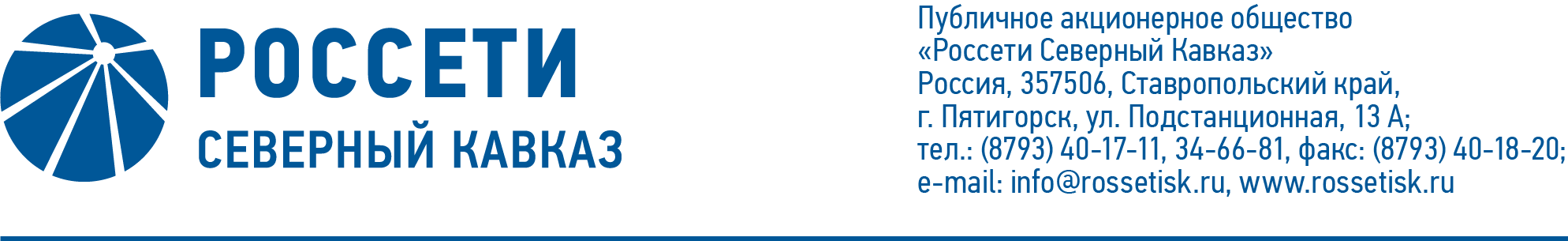 ПРОТОКОЛ № 129заседания Комитета по аудиту Совета директоровПАО «Россети Северный Кавказ»Место подведения итогов голосования: Ставропольский край, г. Пятигорск,                         ул. Подстанционная, д.13а, ПАО «Россети Северный Кавказ».Дата проведения: 29 января 2021 г.Форма проведения: опросным путем (заочное голосование).Дата составления протокола: 29 января 2021 г.Всего членов Комитета по аудиту Совета директоров ПАО «Россети Северный Кавказ» - 3 человека.В заочном голосовании приняли участие:Гончаров Юрий Владимирович,	Капитонов Владислав Альбертович,Сасин Николай Иванович.Кворум имеется. ПОВЕСТКА ДНЯ:1. О предварительном рассмотрении плана работы Дирекции внутреннего аудита и контроля ПАО «Россети Северный Кавказ»                              на 2021 год.2. О рассмотрении анализа необходимой численности подразделения внутреннего аудита исходя из эффективной реализации функции внутреннего аудита.3. О предварительном рассмотрении условий проведения закупочных процедур по выбору внешнего аудитора на право заключения договора на проведение аудита бухгалтерской (финансовой) отчетности Общества.ИТОГИ ГОЛОСОВАНИЯ И РЕШЕНИЯ, ПРИНЯТЫЕ ПО ВОПРОСАМ ПОВЕСТКИ ДНЯ:Вопрос №1: О предварительном рассмотрении плана работы Дирекции внутреннего аудита и контроля ПАО «Россети Северный Кавказ»                              на 2021 год.Решение:1.	Одобрить план работы Дирекции внутреннего аудита и контроля ПАО «Россети Северный Кавказ» на 2021 год.2.	Рекомендовать Совету директоров ПАО «Россети Северный Кавказ» утвердить план работы Дирекции внутреннего аудита и контроля ПАО «Россети Северный Кавказ» на 2021 год согласно приложению к настоящему решению».Голосовали «ЗА»: Гончаров Ю.В., Капитонов В.А., Сасин Н.И.«ПРОТИВ»: нет. «ВОЗДЕРЖАЛСЯ»: нет.Решение принято единогласно.Вопрос №2: О рассмотрении анализа необходимой численности подразделения внутреннего аудита исходя из эффективной реализации функции внутреннего аудита.Решение:1.	Принять к сведению результаты анализа необходимой численности подразделения внутреннего аудита исходя из эффективной реализации функции внутреннего аудита согласно приложению 1 к настоящему решению Комитета по аудиту.2.	Согласовать структуру и численность Дирекции внутреннего аудита и контроля ПАО «Россети Северный Кавказ» согласно приложению 2 к настоящему решению Комитета по аудиту.3.	Отметить неисполнение Обществом норм Положения о Комитете по аудиту Совета директоров ПАО «Россети Северный Кавказ» в части внесения изменений в структуру и численность внутреннего аудита без предварительного рассмотрения указанных изменений Комитетом по аудиту.Голосовали «ЗА»: Гончаров Ю.В., Капитонов В.А., Сасин Н.И.«ПРОТИВ»: нет. «ВОЗДЕРЖАЛСЯ»: нет.Решение принято единогласно.Вопрос №3: О предварительном рассмотрении условий проведения закупочных процедур по выбору внешнего аудитора на право заключения договора на проведение аудита бухгалтерской (финансовой) отчетности Общества.Решение:1. Согласовать условия проведения закупочной процедуры на право заключения договора на проведение аудита отчетности ПАО «Россети Северный Кавказ» в соответствии с РСБУ и МСФО за 2021 год, в частности, определить набор и значимость критериев оценки участников закупки, порядок оценки заявок участников закупки согласно приложению 3 к настоящему решению Комитета по аудиту, в том числе, начальную (максимальную) цену закупки в размере 5 295 858,71 рубль, включая НДС.2. Рекомендовать Обществу осуществить закупочные процедуры на право заключения договора на проведение аудита отчетности ПАО «Россети Северный Кавказ» в соответствии с РСБУ и МСФО за 2021 год путем участия в централизованном конкурсе в электронной форме, организованном 
ПАО «Россети». Голосовали «ЗА»: Гончаров Ю.В., Капитонов В.А., Сасин Н.И.«ПРОТИВ»: нет. «ВОЗДЕРЖАЛСЯ»: нет.Решение принято единогласно.Приложение:1. Анализ необходимой численности подразделения внутреннего аудита исходя из эффективной реализации функции внутреннего аудита;2. Структура и численность Дирекции внутреннего аудита и контроля ПАО «Россети Северный Кавказ»;3. Условия проведения закупочной процедуры на право заключения договора на проведение аудита отчетности                        ПАО «Россети Северный Кавказ» в соответствии с РСБУ и МСФО за 2021 год;4. Опросные листы членов Комитета по аудиту Совета директоров ПАО «Россети Северный Кавказ», принявших участие в голосовании.Председатель Комитета Председатель Комитета  Гончаров Ю.В.Секретарь Комитета                                                   Толмачева Н.В.  Толмачева Н.В.